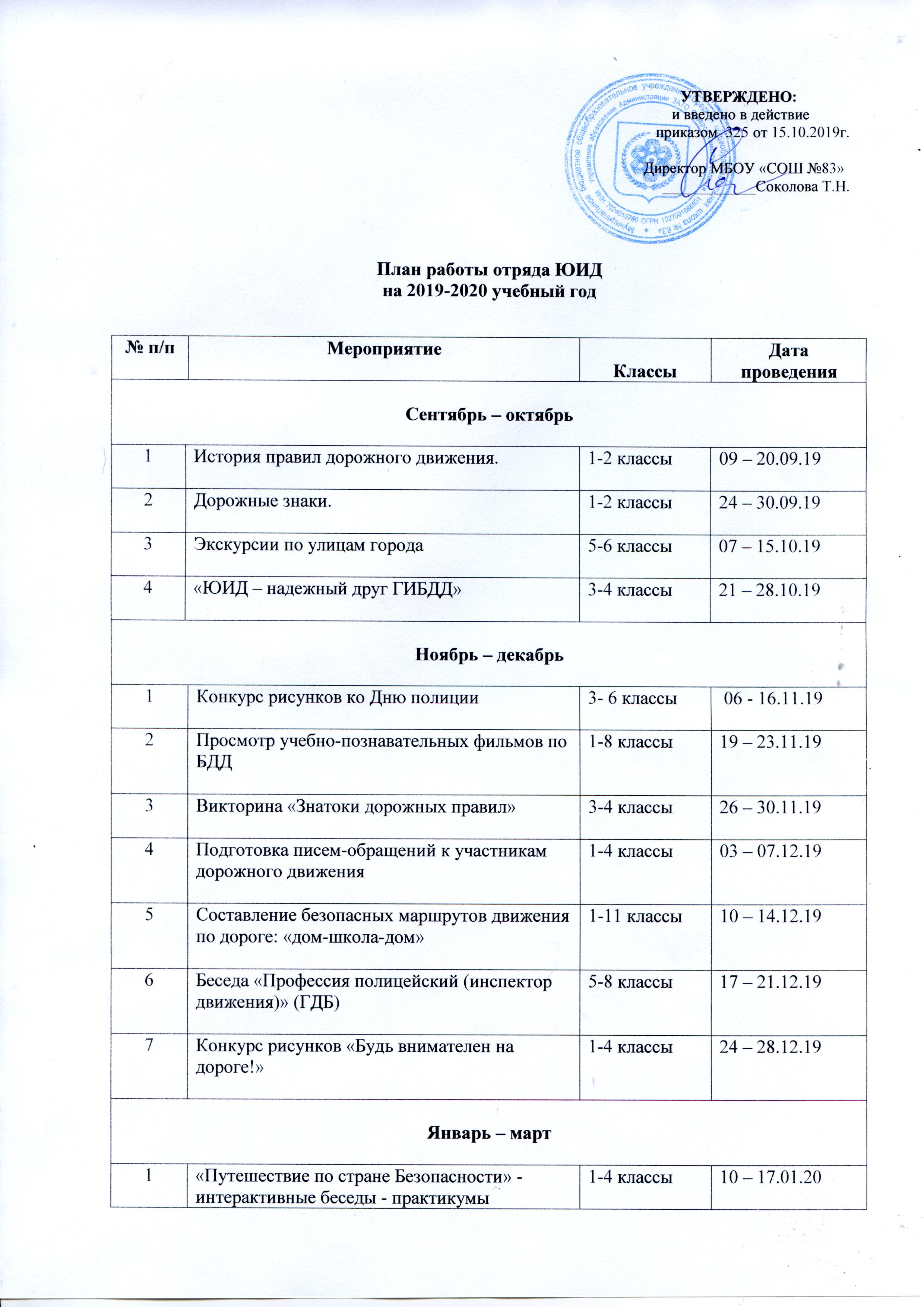 План работы отряда ЮИДна 2019-2020 учебный год№ п/п№ п/пМероприятиеКлассы Классы Дата проведенияСентябрь – октябрьСентябрь – октябрьСентябрь – октябрьСентябрь – октябрьСентябрь – октябрьСентябрь – октябрь1История правил дорожного движения. История правил дорожного движения. 1-2 классы09 – 20.09.1909 – 20.09.192Дорожные знаки. Дорожные знаки. 1-2 классы24 – 30.09.1924 – 30.09.193Экскурсии по улицам городаЭкскурсии по улицам города5-6 классы07 – 15.10.1907 – 15.10.194«ЮИД – надежный друг ГИБДД»«ЮИД – надежный друг ГИБДД»3-4 классы21 – 28.10.1921 – 28.10.19Ноябрь – декабрьНоябрь – декабрьНоябрь – декабрьНоябрь – декабрьНоябрь – декабрьНоябрь – декабрь11Конкурс рисунков ко Дню полиции3- 6 классы3- 6 классы 06 - 16.11.1922Просмотр учебно-познавательных фильмов по БДД1-8 классы1-8 классы19 – 23.11.1933Викторина «Знатоки дорожных правил»3-4 классы3-4 классы26 – 30.11.1944Подготовка писем-обращений к участникам дорожного движения1-4 классы1-4 классы03 – 07.12.1955Составление безопасных маршрутов движения по дороге: «дом-школа-дом» 1-11 классы1-11 классы10 – 14.12.1966Беседа «Профессия полицейский (инспектор движения)» (ГДБ)5-8 классы5-8 классы17 – 21.12.1977Конкурс рисунков «Будь внимателен на дороге!»1-4 классы1-4 классы24 – 28.12.19Январь – мартЯнварь – мартЯнварь – мартЯнварь – мартЯнварь – мартЯнварь – март11«Путешествие по стране Безопасности» - интерактивные беседы - практикумы 1-4 классы1-4 классы10 – 17.01.2022Конкурс на лучшую поделку по теме «БДД1-5 классы1-5 классы21 – 25.01.2033Беседа «Правила дорожного движения: дорожные знаки, их группы». 1-4 классы1-4 классы28.01 – 01.02.2044Беседа «Светофорное регулированиедвижения. Значение сигналов светофора».1классы1классы04 – 08.02.2055Дорожная разметка и её характеристика2-4 классы2-4 классы11 – 15.02.2066Тормозной и остановочный путь транспортных средств4-6 классы4-6 классы18 – 22.02.2077Занятия с учащимися начальной школы «Будем правила, мы знать обязательно на пять!»1-4 классы1-4 классы25.02 – 01.03.2088Беседа – викторина «История колеса и дорог. История появления автомобиля»5-6 классы5-6 классы04 – 07.03.2099Виды и причины дорожно-транспортных происшествий.1-8 классы1-8 классы11 – 15.03.201010Сигналы регулировщика. Тренировка в подаче сигналов регулировщика.2-6 классы2-6 классы18 – 22.03.20Апрель – майАпрель – майАпрель – майАпрель – майАпрель – майАпрель – май11Изготовление макетов дорожных знаков1-4 классы1-4 классы01 – 05.04.2022Первая доврачебная медицинская помощь при ДТП2-9 классы2-9 классы08 – 12.04.2033Проведение конкурсов кроссвордов, рисунков, плакатов, рефератов по теме безопасности дорожного движения1-8 классы1-8 классы15 – 19.04.2044Права, обязанности и ответственность граждан за нарушения ПДД1-8 классы1-8 классы22 – 26.04.2055Правила дорожного движения для велосипедистов.1-4 классы1-4 классы29.04 – 03.05.2066Конкурс «Правила дорожного движения в каверзных вопросах и ответах»4-5 классы4-5 классы06 - 10.05.2077Выставка детского творчества по ПДД «Законы дорог уважай!»1-3 классы1-3 классы13 - 17.05.2088Игра с учащимися начальной школы «Знатоки дорожных знаков»1-2 классы1-2 классы20 - 24.05.20